Ms. Ara Batangas, PhilipinesEmail: ara-394682@2freemail.com RESUME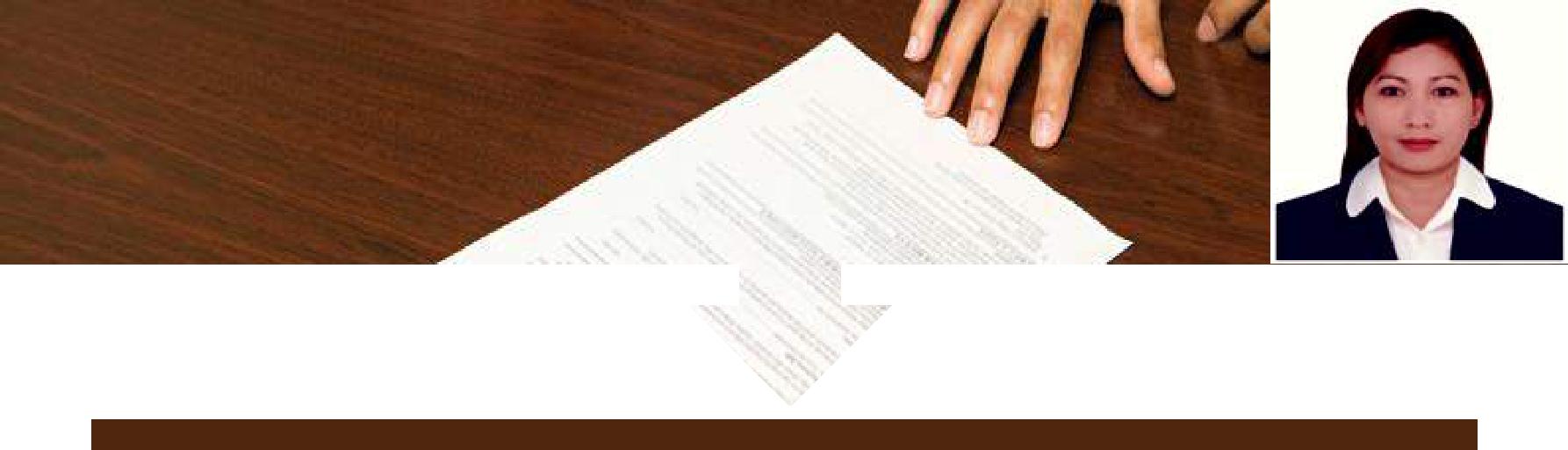 C A R E E R O B J E C T I V EA disciplined Front Office Executive with outstanding multitasking abilities and immensely adept in managing facilities & administration to optimise operational efficiency.P R O F E S S I O N A L S U M M A R YAn overall experience of more than 10 years as Front Office Executive with key competencies pivoting around facility management, front desk & office administration.Highly capable of structuring and executing innovative administrative policies as well as procedures to generate continued commitment & dedication.Identified as a proactive & hands-on professional who can quickly recognize obstacles, form tactical strategies and implement effective programs in challenging diverse environments.Demonstrated expertise in office procedures comprising handling reception desk duties, attending boardline telephone number & prioritizing work schedule.Great man-management, time management, and multitasking skills.P R I M A R Y S K I L L SFront Office Management & Front Desk ReceptionOffice AdministrationFacility ManagementTravel ManagementSecurity ManagementHouse Keeping ManagementMIS ManagementProcurementInventory of materials and documenting Production Statement.Report generation of Goods Inwards,Inventory & waste management.P R O F E S S I O N A L E X P E R I E N C ESenior Front Office Executive @ Deira, Dubai.July, 2017 - PresentStore/Warehouse Supervisor @ Fujairah, UAE Jan, 2017 - Jun, 2017Call Center Agent @ I Solutions Global Connect , Batangas, Philipines Nov, 2012 - May, 2014Secratary/Marketing assistant @ Cavite, Philipines Jun, 2011 - Jul, 2012Customer Service assistant @ Tarlac, Philipines May, 2006 - May, 2009Cashier/Encoder@ Batangas,PhilipinesNov, 2000 - Nov, 2003Cashier/Encoder @ Batangas, PhilipinesJan, 1999 - Aug, 2000P R O F E S S I O N A L E X P E R I E N C EEncoder @ Trainee(OJT), Batangas, Philipines May, 1999 - Nov, 1999Encoder @ Trainee(OJT), Batangas, PhilipinesJan, 1999 - Mar, 1999Filling Clerk @ Trainee(OJT), Batangas, Philipines Jun, 1998 - Dec, 1998K R AFront Office Management:Efficiently managed front office relationships to assure proper information management and service standards.Handling management of facilities & infrastructure to ensure the cost-effective & smooth running of operations.Responding to enquiries and queries from the client over the phone, email or social media.Creating as well as managing the database of personal information.Accountable for attending all the calls from the clients and routing them to the concerned department or person.Supporting recruiting team with preliminary interview process by taking care of candidate flow and timing.Managing courier services, mail, postal & xerox.Upkeeping as well as booking of meeting rooms, conference rooms, office assignments, etcOrganising several training sessions for the team members to heighten their performance.Keeping the database of attendance & leave record.Carrying out & supervising day to day maintenance of the building.Administration/Facility:Managing and assuring effective communication among all staff members within the company.Monitoring as well as addressing day to day staff requirement.Finishing all office administration requirement like housekeeping, electricity, furniture, drinking water, internet, stationery, etc well within the allotted budget.Supervising housekeeping team by following the check list and maintaining attendance records, general upkeep and facility round.Handling petty cash account issues for day to day office expenses.Managing the food facilities like meal management, coffee & snack.Responsible for recruitment of team members for housekeeping.Keeping track & maintaining records of in-house transport vehicle followed by verifying it.Handling expense statements for telephone, internet dongles, electricity, etc.Maintaining MIS sheet for all the bills and handing them over to finance department for further processing.Taking care of both incoming and outgoing logistics work.Responsible for all the printing work like visiting card, banners, identity cards, magazines & brochures by coordinating with the graphic designer while taking administration head in the loop.Travel Management:Making travel & hotel arrangements for the in-house staffs, be it domestic or international.Keeping myself in the role of a travel coordinator and rendering thorough support as well as guidance concerning tickets, hotel and other logistic arrangements for the team.Organising events like the annual day, birthday parties, reward & recognition function, etc.A C A D E M I C SSECRATERIAL AND OFFICE MANAGEMENT @ AL DAR UNIVERSITY COLLEGE (Filipino Institute), AL Garhoud, Deira, Dubai. Mar, 2019BACHELOR OF INDUSTRIAL TECHNOLOGY @ BATANGAS STATE UNIVERSITY, Batangas, Philipines Mar, 2001HIGHER SECONDARY @ CALACA Academy, Batangas, Philipines Apr, 1997PRIMARY SCHOOL @ CALACA Elementary School, Batangas, Philipines Mar, 1993PERSONAL AFFILIATIONS:MEMBER @ Association of Industrial Technology Students (AITS) MEMBER @ Association of Technology Oriented Math and Science ClubS O F T W A R E S K I L L SMS Office (Word, Excel & PowerPoint) and Internet ApplicationsP E R S O N A G E A S P E C T SActive & Proactive, Attentive, Compliant & Adaptive, Consistent, Detail Oriented, Enthusiastic, Honest & Hardworking, Logical, Punctual, Team PlayerP E R S O N A L D E T A I L SNotice Period – NegotiableSalary Expectation - 5000 AED/MONTHOpen to Relocation – YesMarital Status – MarriedGender - FemaleLanguages – English & PhilipinoR E F E R E N C E SD E C L A R A T I O NThe details provided above are accurate to the best of my understanding.Yours SincerelyAra 